Picture of a blind date- Lead-In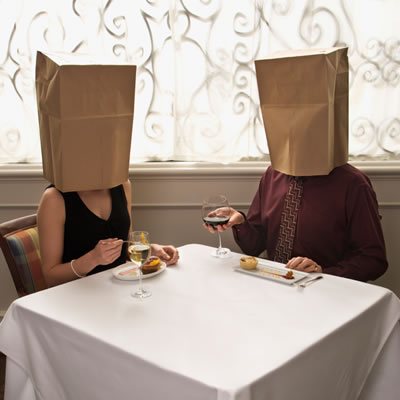 http://www.idiomconnection.com/relationship.html#RQLove and Relationships Cloze-For the TeacherFill in the blanks with the words in the boxes.After dating his girlfriend for several years the man finally asked for her hand in marriage.The girl really digs the boy in her chemistry class.The woman is always hoping to find Mr. Right but so far she has not had any luck.The man got back together with his girlfriend after separating for several months last winter.My sister and her boyfriend surprised everyone by suddenly getting hitched last weekend.After they have a fight the couple is quick to kiss and make upAfter dating for several years the young couple decided to tie the knot.The man walked out on his wife and nobody knew the reason why.I hit it off with a woman in my photography class and we have been dating for several months now.Love and Relationships ClozeFill in the blanks with the words in the boxes. 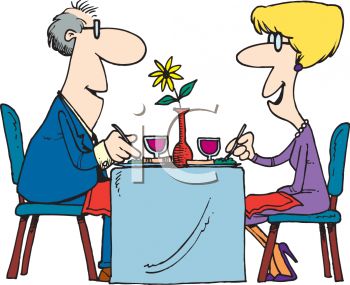 After dating his girlfriend for several years the man finally asked for her hand in marriage.The girl really digs     the boy in her chemistry class.The woman is always hoping to find Mr. Right but so far she has not had any luck.The man got back together with his girlfriend after separating for several months last winter.My sister and her boyfriend surprised everyone by suddenly getting hitched last weekend.After they have a fight the couple is quick to kiss and make upAfter dating for several years the young couple decided to tie the knot.The man walked out on his wife and nobody knew the reason why.I hit it off with a woman in my photography class and we have been dating for several months now.Find someone who…-Have you been on a blind date successfully?  -Have you found Mr.Right in your life?              -Can you kiss and make up after broking up with your boyfriend? -Do you want to get back together with your x-boyfriend?-I never have a boy friend since I broke up an x-boyfriend.-Have you been asked hand in marriage?-Do you have a boyfriend or girlfriend?-Are you married?-Ask someone what your Mr.Right are.  Who?                                      What?-Do you have a plan for a blind date in the near future?   -Are you single?-Are you a celibate? -Have you hit it off with someone in your life? -Do you have someone who is interested in around you?  Thank you	http://www.ehow.com/how_2080213_succeed-blind-date.htmlHow to Succeed on a Blind Date-article 11 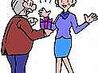 The most important step is to study your date. This will reveal many useful things, including the truth whether this person is your type or not in the first place.2 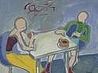 Thanks to the study you made on your partner, now you know how to approach a conversation of interest. Is he/she humorous? serious? or more of the platonic type? depending on the answer implied by the behavior, this will be your chance to hit it big and make your conversations useful.3 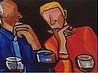 Now that you're ready for a conversation, start off easy; you do not want to step on unknown territory. Ask her the usual questions, such as what he/she does for a living, how long has the person been living in this town or state, is the he/she studying, and so on. These are just some commonly asked questions that will surely break the ice between you two. Ask away and relax.4 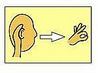 While making conversation, actually LISTEN to what the person has to say. This, of course, will allow you to give an intelligent response, rather than simply replying "Oh yeah? that's nice."5 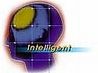 As stated above, people typically love an intelligent individual. Believe it or not, the level of intelligence in a conversation potentially has the same weight as the level of physical attraction; it all depends on how smooth the situation goes. Make it worthwile.6 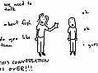 Make use of small talk, both relevant and irrelevant to the situation. This will give you a big hint on what interests your date and what turns him/her off. Also, be aware of your surroundings. Do you see your partner carrying anything related to baseball? Bingo - There is your chance to ask who her favorite team or player is.7 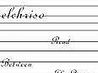 If there is nothing physically present (such as that baseball-related material) it is time to read between the lines. You have to really get to know your date in order to mutually connect. Analyze both her verbal conversations as well as her body language.8 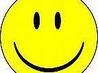 Avoid sensitive subjects, unless he/she insists on simply letting some things out of the system. It's always okay to ask questions about their parents, for example, but if your partner replies with a long face and a short answer, (either because loved ones have passed away, or do not get along) leave the conversation as it is.9 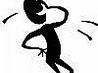 No matter how serious someone may seem to be, humor is always appreciated in a crowd. Keep breaking the ice by making your partner remember you in a very positive way! Whether he/she finds interests in your intelligence, sweetness, or humor, your date will definitely love spending the rest of the day with you.10 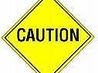 Keep the conversation light. It is not a good sign to get overly serious on that first date by saying anything that might freak him/her out. Let's face it, you do not know each other very well, so avoid strong words or feelings until the time is right.http://www.ehow.com/how_4673088_enjoy-blind-date.htmlHow to Enjoy a Blind Date- article 21 Keep discussions prior to your date at a minimum. Get to know your date in person. Too much discussion ahead of time can lead either party to false expectations.2 Arrive early. You will have time to get comfortable and it gives you time to mentally prepare. Arriving late indicates a lack of interest on your part.3 Plan three conversation topics prior to meeting. Blind dates often suffer from conversation lulls. A few pre-planned topics, such as where you would like to go on vacation next year or the day's news headlines, will make it easier to keep conversation flowing.4 Get rid of expectations about your date. No one wants to be thought of as a stereotype. Furthermore, you close your own mind to finding out who this person is.5 Get rid of expectations about what you'd like the outcome of the date to be. You will enjoy yourself more if you take the experience as it comes. Your date may have his or her own ideas.6 Give the date at least half an hour of your time to an hour, even if you are not interested. You might be dismissing someone prematurely. You might not be interested in the date as a partner, but perhaps this person will be your next lawyer, mechanic, gardener, tutor, or even perfect for your single best friend.7 When the date is over, thank the person for their time. If you are interested in seeing the person again, call them within the next three days. The speed with which you call conveys the level of your interest.Listening worksheetPlease, summarize what the main sentences are.Article 1. How to succeed on a blind dateArticle 2. How to enjoy a blind date1.2.3.4.5.6.7.8.9.10.1.2.3.4.5.6.7.